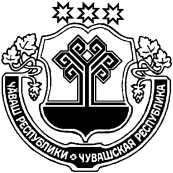 Об утверждении Порядка принятиярешений о признании безнадежной к    взысканию    задолженности   по неналоговым  платежам  в  бюджет  Русско-Алгашинского сельского поселенияШумерлинского района Чувашской Республики В соответствии со статьей 47.2 Бюджетного кодекса Российской Федерации, Постановлением Правительства Российской Федерации от 06.05.2016 года № 393 «Об общих требованиях к порядку принятия решений о признании безнадежной к взысканию задолженности по платежам в  бюджеты бюджетной системы Российской Федерации, Уставом Русско-Алгашинского сельского поселения Шумерлинского района Чувашской Республикиадминистрация Русско-Алгашинского сельского поселения Шумерлинского района  п о с т а н о в л я е т:1. Утвердить Порядок принятия решений о признании безнадежной к взысканию задолженности по неналоговым платежам от управления и распоряжения имуществом и земельными участками, находящимися в распоряжении администрации Русско-Алгашинского сельского поселения Шумерлинского района, в бюджет  муниципального образования «Русско-Алгашинского сельского поселения Шумерлинского района Чувашской Республики» (далее - порядок принятия решений), согласно приложению 1 к настоящему постановлению. 2. Создать постоянно действующую комиссию по рассмотрению вопросов о признании безнадежной к взысканию задолженности по неналоговым платежам от управления и распоряжения имуществом и земельными участками, находящимися в распоряжении администрации Русско-Алгашинского сельского поселения Шумерлинского района, в бюджет муниципального образования «Русско-Алгашинского сельского поселения Шумерлинского района Чувашской Республики» в составе:Спиридонов Виталий Николаевич – Глава Русско-Алгашинского сельского поселения Шумерлинского района, председатель комиссии;Члены комиссии:Котова Вера Сергеевна – ведущий специалист-эксперт администрации Русско-Алгашинского сельского поселения Шумерлинского района;Гуськова Светлана Викторовна – депутат Собрания депутатов администрации Русско-Алгашинского сельского поселения Шумерлинского района.3. Утвердить Положение о комиссии по рассмотрению вопросов о признании безнадежной к взысканию задолженности по неналоговым платежам от управления и распоряжения имуществом и земельными участками, находящимися в распоряжении администрации Русско-Алгашинского сельского поселении Шумерлинского района, в бюджет муниципального образования «Русско-Алгашинского сельского поселения Шумерлинского района Чувашской Республики» согласно приложению 2 к настоящему постановлению.4. 2.	Настоящее постановление вступает в силу после его официального опубликования в печатном издании «Вестник Русско-Алгашинского сельского поселения Шумерлинского района» и подлежит размещению на официальном сайте Русско-Алгашинского сельского поселения Шумерлинского района в сети Интернет.5. Контроль за исполнением настоящего постановления возложить на главу администрации Русско-Алгашинского сельского поселения Шумерлинского района – Спиридонов В.Н.. Глава администрации Русско-Алгашинского сельского поселении                                                                                       Шумерлинского района                                                                                  В.Н.СпиридоновПриложение 1к постановлениюадминистрации Русско-Алгашинского сельского поселенияШумерлинского районаОт 22 .09.2020 г N54  ПОРЯДОКПРИНЯТИЯ РЕШЕНИЙ О ПРИЗНАНИИ БЕЗНАДЕЖНОЙ К ВЗЫСКАНИЮЗАДОЛЖЕННОСТИ ПО НЕНАЛОГОВЫМ ПЛАТЕЖАМ ОТ УПРАВЛЕНИЯИ РАСПОРЯЖЕНИЯ ИМУЩЕСТВОМ И ЗЕМЕЛЬНЫМИ УЧАСТКАМИ,НАХОДЯЩИМИСЯ В РАСПОРЯЖЕНИИ АДМИНИСТРАЦИИ РУССКО-АЛГАШИНСКОГО СЕЛЬСКОГО ПОСЕЛЕНИЯ ШУМЕРЛИНСКОГО РАЙОНА, В БЮДЖЕТ МУНИЦИПАЛЬНОГО ОБРАЗОВАНИЯ" Русско-Алгашинского сельского поселения Шумерлинского района Чувашской Республики "1. Настоящий Порядок определяет основания и процедуру признания безнадежной к взысканию задолженности по неналоговым платежам от управления и распоряжения имуществом и земельными участками, находящимися в распоряжении администрации Русско-Алгашинского сельского поселения Шумерлинского района, в бюджет муниципального образования «Русско-Алгашинского сельского поселения Шумерлинского района Чувашской Республики» (далее - местный бюджет).2. Для целей настоящего Порядка под задолженностью понимается недоимка по доходам, подлежащим зачислению в местный бюджет, а также пени и штрафы за просрочку указанных платежей (далее - задолженность).3. Задолженность признается безнадежной к взысканию в соответствии с настоящим Порядком в случаях:1) смерти физического лица - плательщика платежей в бюджет или объявления его умершим в порядке, установленном гражданским процессуальным законодательством Российской Федерации;2)  признания банкротом индивидуального предпринимателя - плательщика платежей в бюджет в соответствии с Федеральным законом от 26 октября 2002 года N 127-ФЗ "О несостоятельности (банкротстве)" - в части задолженности по платежам в бюджет, не погашенной по причине недостаточности имущества должника;3) признания банкротом гражданина, не являющегося индивидуальным предпринимателем, в соответствии с Федеральным законом от 26 октября 2002 года N 127-ФЗ "О несостоятельности (банкротстве)" - в части задолженности по платежам в бюджет, не погашенной после завершения расчетов с кредиторами в соответствии с указанным Федеральным законом;4)  ликвидации организации - плательщика платежей в бюджет в части задолженности по платежам в бюджет, не погашенной по причине недостаточности имущества организации и (или) невозможности ее погашения учредителями (участниками) указанной организации в пределах и порядке, которые установлены законодательством Российской Федерации;5) применения актов об амнистии или о помиловании в отношении осужденных к наказанию в виде штрафа или принятия судом решения, в соответствии с которым администратор доходов бюджета утрачивает возможность взыскания задолженности по платежам в бюджет;6) вынесения судебным приставом-исполнителем постановления об окончании исполнительного производства и о возвращении взыскателю исполнительного документа по основанию, предусмотренному пунктом 3 или 4 части 1 статьи 46 Федерального закона от 2 октября 2007 года N 229-ФЗ "Об исполнительном производстве", если с даты образования задолженности по платежам в бюджет прошло более пяти лет, в следующих случаях:размер задолженности не превышает размера требований к должнику, установленного законодательством Российской Федерации о несостоятельности (банкротстве) для возбуждения производства по делу о банкротстве;судом возвращено заявление о признании плательщика платежей в бюджет банкротом или прекращено производство по делу о банкротстве в связи с отсутствием средств, достаточных для возмещения судебных расходов на проведение процедур, применяемых в деле о банкротстве.7) исключения юридического лица по решению регистрирующего органа из единого государственного реестра юридических лиц и наличия ранее вынесенного судебным приставом-исполнителем постановления об окончании исполнительного производства в связи с возвращением взыскателю исполнительного документа по основанию, предусмотренному пунктом 3 или 4 части 1 статьи 46 Федерального закона от 2 октября 2007 года N 229-ФЗ "Об исполнительном производстве", - в части задолженности по платежам в бюджет, не погашенной по причине недостаточности имущества организации и невозможности ее погашения учредителями (участниками) указанной организации в случаях, предусмотренных законодательством Российской Федерации. В случае признания решения регистрирующего органа об исключении юридического лица из единого государственного реестра юридических лиц в соответствии с Федеральным законом от 8 августа 2001 года N 129-ФЗ "О государственной регистрации юридических лиц и индивидуальных предпринимателей" недействительным задолженность по платежам в бюджет, ранее признанная безнадежной к взысканию в соответствии с настоящим подпунктом, подлежит восстановлению в бюджетном (бухгалтерском) учете.4. Наряду со случаями, предусмотренными пунктом 3 настоящего Порядка, неуплаченные административные штрафы признаются безнадежными к взысканию, если судьей, органом, должностным лицом, вынесшими постановление о назначении административного наказания, в случаях, предусмотренных Кодексом Российской Федерации об административных правонарушениях, вынесено постановление о прекращении исполнения постановления о назначении административного наказания.5. Подтверждающими документами для признания безнадежной к взысканию задолженности являются:а) выписка из отчетности администратора доходов местного бюджета об учитываемых суммах задолженности по уплате платежей в местный бюджет;б) справка администратора доходов местного бюджета о принятых мерах по обеспечению взыскания задолженности по платежам в местный бюджет;в) документы, подтверждающие случаи признания безнадежной к взысканию задолженности по в местный бюджет, в том числе:документ, свидетельствующий о смерти физического лица - плательщика платежей в местный бюджет или подтверждающий факт объявления его умершим;судебный акт о завершении конкурсного производства или завершении реализации имущества гражданина - плательщика платежей в местный бюджет, являвшегося индивидуальным предпринимателем, а также документ, содержащий сведения из Единого государственного реестра индивидуальных предпринимателей о прекращении физическим лицом - плательщиком платежей в местный бюджет деятельности в качестве индивидуального предпринимателя в связи с принятием судебного акта о признании его несостоятельным (банкротом);судебный акт о завершении конкурсного производства или завершении реализации имущества гражданина - плательщика платежей в местный бюджет;документ, содержащий сведения из Единого государственного реестра юридических лиц о прекращении деятельности в связи с ликвидацией организации - плательщика платежей в местный бюджет;документ, содержащий сведения из Единого государственного реестра юридических лиц об исключении юридического лица - плательщика платежей в местный бюджет из указанного реестра по решению регистрирующего органа;акт об амнистии или о помиловании в отношении осужденных к наказанию в виде штрафа или судебный акт, в соответствии с которым администратор доходов местного бюджета утрачивает возможность взыскания задолженности по платежам в местный бюджет;постановление судебного пристава-исполнителя об окончании исполнительного производства в связи с возвращением взыскателю исполнительного документа по основанию, предусмотренному пунктом 3 или 4 части 1 статьи 46 Федерального закона "Об исполнительном производстве";судебный акт о возвращении заявления о признании должника несостоятельным (банкротом) или прекращении производства по делу о банкротстве в связи с отсутствием средств, достаточных для возмещения судебных расходов на проведение процедур, применяемых в деле о банкротстве;постановление о прекращении исполнения постановления о назначении административного наказания.6. Решение о признании безнадежной к взысканию задолженности по неналоговым платежам от управления и распоряжения имуществом и земельными участками, находящимися в распоряжении администрации Русско-Алгашинского сельского поселения Шумерлинского района, в местный бюджет, принимается отдельно по каждому юридическому лицу, индивидуальному предпринимателю или физическому лицу по коду вида доходов местного бюджета постоянно действующей комиссией.7. Решение о признании безнадежной к взысканию задолженности по неналоговым платежам от управления и распоряжения имуществом и земельными участками, находящимися в распоряжении администрации Русско-Алгашинского сельского поселения Шумерлинского района, в местный бюджет, оформляется по форме согласно приложению 1 к Порядку и утверждается руководителем администратора доходов. Решение о признании безнадежной к взысканию задолженности платежам в местный бюджет, подлежит оформлению в 3-дневный срок с момента подписания протокола заседания Комиссии.8. Инициатором признания задолженности безнадежной к взысканию является администратор соответствующих доходов.9. Решения о признании безнадежной к взысканию задолженности по неналоговым платежам от управления и распоряжения имуществом и земельными участками, находящимися в распоряжении администрации Русско-Алгашинского сельского поселения Шумерлинского района, в местный бюджет передаются в финансовый отдел администрации.Приложениек Порядку принятия решений                                                   УТВЕРЖДАЮ                                      _____________________________________                                      (руководитель администратора доходов)РЕШЕНИЕ N ___от __________________ 20___ г.о признании безнадежной к взысканию задолженностипо неналоговым платежам от управления и распоряженияимуществом и земельными участками, находящимисяв распоряжении администрации Русско-Алгашинского сельского поселения Шумерлинского района,в бюджет муниципального образования " Русско-Алгашинского сельского поселения Шумерлинского района Чувашской Республики "__________________________________________________________________________.                     (наименование налогоплательщика)    В соответствии с Порядком принятия  решений  о  признании безнадежной к взысканию   задолженности   по   неналоговым   платежам   от  управления  и распоряжения имуществом и земельными участками, находящимися в распоряжении администрации Русско-Алгашинского сельского поселения Шумерлинского  района,  в  бюджет муниципального образования " Русско-Алгашинского сельского поселения Шумерлинского района Чувашской Республики ",  утвержденным  постановлением администрации  Шумерлинского  района  Чувашской Республики" N 54 от 22.09.2020, Комиссия по рассмотрению вопросов о признании  безнадежной  к  взысканию  задолженности  по  платежам  в бюджет муниципального   образования  " Русско-Алгашинского сельского поселения Шумерлинского района Чувашской Республики ", решила:1.  Признать  безнадежной к взысканию задолженность по неналоговым платежам от   управления   и   распоряжения   имуществом   и  земельными  участками, находящимися  в  распоряжении  администрации Русско-Алгашинского сельского поселения Шумерлинского района, в бюджет муниципального   образования   " Русско-Алгашинского сельского поселения Шумерлинского района Чувашской Республики "______________________________________________________________________________________________________________________________________________________          (полное наименование организации, ФИО физического лица,              ИНН налогоплательщика, основной государственный           регистрационный номер, код причины постановки на учет           налогоплательщика организации (ИНН физического лица)в сумме __________ рублей, в том числе:Подписи членов комиссии:____________________________________________________________________________________________________________________________________________Приложение 2к постановлению администрации Русско-Алгашинского сельского поселенияШумерлинского района От 22 .09.2020 г. №54   Положениео комиссии по рассмотрению вопросов о признании безнадежной к взысканию задолженности по неналоговым платежам от управления и распоряжения имуществом и земельными участками, находящимися в распоряжении администрации Русско-Алгашинского сельского поселения Шумерлинского района, в бюджет муниципального образования«Русско-Алгашинского сельского поселения Шумерлинского района Чувашской Республики»Общие положения1.1. Настоящее Положение устанавливает порядок деятельности Комиссии по рассмотрению вопросов признания безнадежной к взысканию задолженности по неналоговым платежам от управления и распоряжения имуществом и земельными участками, находящимися в распоряжении администрации Русско-Алгашинского сельского поселения Шумерлинского района, в бюджет муниципального образования «Русско-Алгашинского сельского поселения Шумерлинского района Чувашской Республики»  (далее – Комиссия).1.2.  Комиссия в своей деятельности руководствуется Конституцией Российской Федерации,  федеральными законами и иными нормативными правовыми актами Российской Федерации, а также настоящим Положением и Порядком признания безнадежной к взысканию задолженности по неналоговым платежам от управления и распоряжения имуществом и земельными участками, находящимися в распоряжении администрации Русско-Алгашинского сельского поселения Шумерлинского района, в бюджет муниципального образования «Русско-Алгашинского сельского поселения Шумерлинского района Чувашской Республики».Основные функции КомиссииОсновными функциями Комиссии являются:2.1. Рассмотрение, проверка и анализ документов, представленных в соответствии с Порядком признания безнадежной к взысканию задолженности по неналоговым платежам от управления и распоряжения имуществом и земельными участками, находящимися в распоряжении администрации Русско-Алгашинского сельского поселения Шумерлинского района, в местный бюджет.2.2. Оценка обоснованности признания безнадежной к взысканию задолженности.2.3. Принятие одного из следующих решений по результатам рассмотрения вопроса о признании задолженности безнадежной к взысканию:а) признать задолженность по платежам в местный бюджет безнадежной к взысканию;б) отказать в признании задолженности по платежам в местный бюджет безнадежной к взысканию. Данное решение не препятствует повторному рассмотрению вопроса о возможности признания задолженности по платежам в местный бюджет безнадежной к взысканию.Права КомиссииКомиссия имеет право:3.1. Запрашивать информацию по вопросам, относящимся к компетенции комиссии.3.2. Заслушивать представителей плательщиков по вопросам, относящимся к компетенции комиссии.Организация деятельности Комиссии4.1. Заседания Комиссии проводятся по мере необходимости. Дату,  время и место проведения заседания Комиссии определяет ее председатель либо, при отсутствии председателя, его заместитель.4.2. Заседания Комиссии проводятся председателем Комиссии или, при отсутствии председателя, его заместителем, и оформляются протоколом, который подписывается председателем Комиссии или при отсутствии председателя, его заместителем, и секретарем Комиссии.4.3. Заседание Комиссии является правомочным, если на нем присутствует более половины членов Комиссии.4.4. Решение Комиссии принимается путем открытого голосования простым большинством голосов от числа членов Комиссии, присутствующих на ее заседании. При равенстве голосов решающим считается голос председателя Комиссии. 	4.5. Решение Комиссии подписывается всеми членами Комиссии, присутствовавшими на ее заседании, и утверждается руководителем администратора доходов.                                                                                         ЧĂВАШ  РЕСПУБЛИКИÇĚМĚРЛЕ РАЙОНĚЧУВАШСКАЯ РЕСПУБЛИКА ШУМЕРЛИНСКИЙ  РАЙОН  ВЫРĂС УЛХАШ ЯЛ ПОСЕЛЕНИЙĚН ПУÇЛĂХĚ ЙЫШĂНУ«22»сентября 2020  №54Вырăс Улхаш салиАДМИНИСТРАЦИЯ РУССКО-АЛГАШИНСКОГО СЕЛЬСКОГО ПОСЕЛЕНИЯ ПОСТАНОВЛЕНИЕ«22» сентября 2020 № 54село Русские АлгашиНаименование кода доходовКод бюджетной классификацииСумма безнадежной к взысканию задолженности, всего (руб.)В том числеВ том числеВ том числеНаименование кода доходовКод бюджетной классификацииСумма безнадежной к взысканию задолженности, всего (руб.)неналоговый доходпеништрафы